Fitjuskrá fyrir kortlagningu landgræðslusvæða 1.0Umsjón efnisinnihalds: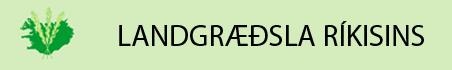 Óútgefin gögn:Vegna athugasemda og fyrirspurna vinsamlega hafið sambandí síma 488 3012 eða sendið tölvupóst á elinfjola@land.isEFNISYFIRLITUpplýsingar	3Útgáfusaga og breytingar	3Lýsandi fitjueigindir	4Dagsetning heimildar	4Dagsetning leiðréttingar	4Heimild	4Dagsetning innsetningar	5Vinnsluferli fitju	5Nákvæmni í fleti	6Gagnaeigandi	6Lýsandi fitjueigindir - Valkvæmar	6Dagsetning uppfærslu	6Nafn gagnasafns	7Skráningar aðili	7Athugasemdir	7Upprunaleg viðmiðun í plani	8Fitjueigindir fyrir kortlagningu	9Númer reits	9Heiti svæðis	9Mælikvarði	9Kortlagningaraðilar	10Kortlagningarlykill	10Fitjueigindir fyrir gróður og yfirborð	10Gróðurþekja	10Gróðursamfélag	11Gróðurlendi	12Útbreiðsla melgresis	14Útbreiðsla birkis	14Útbreiðsla víðis	15Útbreiðsla lúpínu	15Útbreiðsla belgjurta	15Útbreiðsla lyngs	16Útbreiðsla skánar	16Mögulegar aðgerðir – (fræbanki)	16Sandur í yfirborði	17Grjót í yfirborði	17Yfirborðsgerð	18Uppgræðsla og skóggræðsla	19Fitjueigindir fyrir jarðvegsrof	19Rof	19Áfoksgeirar	20Rofabörð	20Dílarof	20Jarðsil	21Skriður	21Vatnsrof	22Melar	22Sandmelar	22Sandar	23Sandhraun	23Hraun	24Moldir	24Grjótskriður - scree	24Fjöll	25Ekkert rof - zero	25Max – hámarksrof	25UpplýsingarÞessi fitjuskrá fyrir kortlagningu landgræðslusvæða inniheldur upplýsingar um fitjueigindir sem notaðar hafa verið á vegum Landgræðslu ríkisins um árabil til að skrá upplýsingar um yfirborð lands.Fitjuskráin byggir í grunninn á Fitjuskrá fyrir uppgræðslu og IST 120 staðli, 2. útg. 2012. Í ÍST 120 staðlinum er stuðs við þemað Gróður, en undir því eru fjórir fitjuflokkar;501: Strjálgróið land 	502: Gróið land 	510: Skógrækt 	520: UppgræðslaFyrir þessa fjóra fitjuflokka eru þrjár fitjuskrár;Fitjuskrá fyrir strjálgróið og gróið land (ábyrgð: Náttúrufræðistofnun Íslands)Fitjuskrá fyrir skógrækt (ábyrgð: Skógrækt ríkisins)Fitjuskrá fyrir uppgræðslu (ábyrgð: Landgræðsla ríkisins)Í þessari fitjuskrá fyrir kortlagningu landgræðslusvæða eru fitjueigindir byggðar á Fitjuskrá fyrir strjálgróið og gróið land en einnig fitjueigindir sem notaðar hafa verið um árabil fyrir kortlagningu á jarðvegsrofi.Útgáfusaga og breytingarLýsandi fitjueigindirEigindaflokkur: Lýsandi eigindir - skylduskráning skv. ÍST 120FitjueigindFitjueigindFitjueigindFitjueigindFitjueigindFitjueigindFitjueigindLýsandi fitjueigindir - ValkvæmarEigindaflokkur: Lýsandi eigindir – valkvæmar FitjueigindFitjueigindFitjueigindFitjueigindFitjueigindFitjueigindir fyrir kortlagninguEigindaflokkur: Staðsetning og reitirFitjueigindFitjueigindFitjueigindFitjueigindFitjueigindFitjueigindir fyrir gróður og yfirborðFitjuflokkar:  	501 Strjálgróið land - Þar sem gróður er á fyrstu stigum gróðurfram-vindu eða fjallagróður ráðandi. Heildargróðurþekja að jafnaði < 25%.	502 Gróið land - Þar sem heildargróðurþekja er að jafnaði yfir 25%.FitjueigindFitjueigindFitjueigindFitjueigindFitjueigindFitjueigindFitjueigindFitjueigindFitjueigindFitjueigindFitjueigindFitjueigindFitjueigindFitjueigindFitjueigindFitjueigindir fyrir jarðvegsrofEigindaflokkur: JarðvegsrofFitjueigindFitjueigindFitjueigindFitjueigindFitjueigindFitjueigindFitjueigindFitjueigindFitjueigindFitjueigindFitjueigindFitjueigindFitjueigindFitjueigindFitjueigindFitjueigindFitjueigindÚtgáfunúmerDagsetning útgáfuHver breyttiAthugasemdir1.017.04.2013EFÞútgáfa skjalsinsNafnDagsetning heimildar SkilgreiningDagsetning heimildar segir til um hvenær heimild varð til t.d. hvenær svæði var kortlagt. Hún segir ekki til um hvernær upplýsingar voru færðar inn í grunninn. HeitidagsHeimildarTegund eigindar í gagnagrunniDagsetning (e. date)Mælieining eigindarDagsetningGerð gildisóðalsÁkveðið gildiGildisóðalDagsetningNafnDagsetning leiðréttingarSkilgreiningSegir til um hvenær gögn voru síðast leiðrétt eða þeim breytt. HeitidagsLeidrettingarTegund eigindar í gagnagrunniDagsetning (e. date)Mælieining eigindarDagsetningGerð gildisóðalsÁkveðið gildiGildisóðalDagsetningNafnHeimildSkilgreiningHeimildaskráning, hér þarf að koma fram m.a. ár og númer loftmynda/gervitunglamynda sem kortlagt var ofan á, GPS mælingar, ljósmyndir osfrv.HeitiheimildTegund eigindar í gagnagrunniTextastrengur (e. character) stærð: 255Mælieining eigindarEnginGerð gildisóðalsÁkveðið gildiGildisóðalBókstafirNafnDagsetning innsetningarSkilgreiningSegir til um hvenær gögn eru færð inn í gagnagrunn en segir ekki til um aldur upplýsinga. HeitidagsInnsetningarTegund eigindar í gagnagrunniDagsetning (e. date)Mælieining eigindarDagsetningGerð gildisóðalsÁkveðið gildiGildisóðalDagsetningNafnVinnsluferli fitju SkilgreiningVinnsluferli fitju lýsir því vinnsluferli sem notað var við að koma fitjunni inn í tiltekið gagnasafn (t.d. hnitun, vigrun, myndmæling o.þ.h.).HeitivinnsluferliFitjuTegund eigindar í gagnagrunniHeiltala (e. short integer)Mælieining eigindarEnginGerð gildisóðals1 = tilbúið gildiGildisóðalJákvæðar heiltölurGildi fitjueigindarGildi fitjueigindarNafn KóðiSkilgreiningHönnunargögn 1Gögn sem verða til við útreikninga eða skv. forsendum hönnuða. Fjarkönnun2Fjarkönnun er stafræn greining á gögnum fengnum af gervitunglamyndum.Skönnuð gögn og vigrun3Vigrun á t.d. skannaðri filmu / teikningu /mynd (mælt vélrænt).Skjáhnitun / borðhnitun4Skjáhnitað / borðhnitað t.d. af korti / loft- eða gervitunglamynd.Landmæling5Mæling lands með þar til gerðum tækjum, s.s. GPS-tæki, málbandi, hallamæli o.s.frv.Myndmæling6Lega og form hluta teiknuð t.d. eftir loftmyndum, eð til þess gerðum búnaði.Annað98Ef annað en það sem talið er upp hér að ofan, þá skal það tekið fram t.d. rissNafnNákvæmni í fletiSkilgreiningSegir til um nákvæmni staðsetningar fitjunnar í fleti. Tilgreind í metrum (norðurás, austurás).HeitinakvaemniXYTegund eigindar í gagnagrunniRauntala (e. float)Mælieining eigindarMetrar (m)Gerð gildisóðalsÁkveðið gildiGildisóðalJákvæðar rauntölur með 3 aukastöfumNafnGagnaeigandiSkilgreiningStofnun / fyrirtæki sem á gögnin og sér um viðhald á þeim HeitigagnaeigandiTegund eigindar í gagnagrunniTextastrengur (e. character) stærð: 50Mælieining eigindarEnginGerð gildisóðalsÁkveðið gildiGildisóðalTexti t.d. nafn eða kennitalaNafnDagsetning uppfærsluSkilgreiningSegir til um hvenær gögn voru síðast yfirfarin. Felur ekki endilega í sér breytingu eða leiðréttingu en gögnin fá nýja dagsetningu við uppfærslu. HeitidagsUppfaersluTegund eigindar í gagnagrunniDagsetning (e. date)Mælieining eigindarDagsetningGerð gildisóðalsÁkveðið gildiGildisóðalDagsetningNafnNafn gagnasafnsSkilgreiningNafn gagnagrunnsins sem gögnin tilheyra (t.d. IS 50V, 1. útgáfa).HeitinafnGagnasafnsTegund eigindar í gagnagrunniTextastrengur (e. character) stærð: 50Mælieining eigindarEnginGerð gildisóðalsÁkveðið gildiGildisóðalBókstafirNafnSkráningar aðiliSkilgreiningKennitala aðila sem skráir aðgerðir inn í gagnagrunn t.d. héraðsfulltrúa HeitiskraningarAdiliTegund eigindar í gagnagrunniTextastrengur (e.character) stærð: 11Mælieining eigindarKennitalaGerð gildisóðalsÁkveðið gildi GildisóðalBókstafirNafnAthugasemdirSkilgreiningHægt er að skrá upplýsingar sem mikilvægt er að komi fram í skráningum og eiga sér ekki samastað í öðrum fitjueigindum í sérstakan athugasemdadálk.HeitiathTegund eigindar í gagnagrunniTextastrengur (e. character) stærð: 255Mælieining eigindarEnginGerð gildisóðalsÁkveðið gildiGildisóðalBókstafirNafnUpprunaleg viðmiðun í planiSkilgreiningHér er um upprunalegu viðmiðunina í plani að ræða þegar mælingarnar áttu sér stað. EF upplýsingar um hnitakerfi liggja fyrir er skylda að skrá þetta atriði. Viðmiðun (e. datum) í plani fyrir landmælingar samanstendur af parametrum sem lýsa afstöðu notaðrar sporvölu (kerfi B (xB,yB,zB)) til þyngdarpunkts jarðarinnar (algildis (e. absolute) kerfis A (XA, YA, ZA)). Viðmiðun lýsir upphafspunktum / grunnpunktum mælinganetsins ásamt víddum notaðrar sporvölu. HeitiupprunalegVidmidunPlan Tegund eigindar í gagnagrunniHeiltala (e. short integer)Mælieining eigindarEnginGerð gildisóðals1 = tilbúið gildiGildisóðalJákvæðar heiltölurGildi fitjueigindarGildi fitjueigindarNafn KóðiSkilgreiningEkki skráð 0Fyrir færslur sem falla ekki undir neinn annan flokk. ISN931Sjá skýringar að neðan.Hjö552Hjörsey55. Sjá skýringar að neðan.RVK19003Reykjavík 1900. Sjá skýringar að neðan.WGS844Sjá skýringar að neðan.WGS725Sjá skýringar að neðan.Staðar6Staðbundið hnitakerfi.Rvík7Hnitakerfi Reykjavíkur. Hnitakerfi Reykjavíkur er staðbundið kerfi og er ekki í neinu af upptöldum viðmiðunum.ISN20048Sjá skýringar að neðanHjö459Hjörsey 1945. Sjá skýringar að neðanSporvalaa1/f (f=(a-b)/a)ISN2004ISN2004GRS806378137,0298,257222101ISN93ISN93GRS806378137,0298,257222101Hjörsey 1955HJO1955Hayford 19096378388,0297Hjörsey 1945HJO1945International 19246378388,0297Reykjavík 1900RVK1900DANISH6377019,25300WGS84WGS84WGS846378137,0298,257223564WGS72WGS72WGS726378135,0298,260NafnNúmer reitsSkilgreiningReitir eða flákar í kortlagningu eru númeraðir með hlaupandi númeri. HeitinrReitsTegund eigindar í gagnagrunniHeiltala (e. short integer)Mælieining eigindarEnginGerð gildisóðals1 = tilbúið gildiGildisóðalJákvæðar heiltölurNafnHeiti svæðisSkilgreiningHér er skráð heiti viðkomandi svæðis og sýsla. HeitiheitiSvaedisTegund eigindar í gagnagrunniTextastrengur (e. character) stærð: 50Mælieining eigindarEnginGerð gildisóðalsÁkveðið gildiGildisóðalBókstafirNafnMælikvarðiSkilgreiningHér er skráð í hvaða mælikvarða kortlagningin er unnin þ.e. mælikvarði útprentaðra korta sem unnið er ofan á. HeitimaelikvardiTegund eigindar í gagnagrunniTextastrengur (e. character) stærð: 20Mælieining eigindarEnginGerð gildisóðalsÁkveðið gildiGildisóðalBókstafirNafnKortlagningaraðilarSkilgreiningHér er skráð hverjir unnu að kortlagningunni í felti HeitikortlagnAdilarTeg. eigindar í gagnagr.Textastrengur (e. character) stærð: 50Mælieining eigindarEnginGerð gildisóðalsÁkveðið gildiGildisóðalBókstafirNafnKortlagningarlykillSkilgreiningHér er skráð hvaða kortlagingarlykill er notaður (mán, ár)HeitikortlagnLykillTeg. eigindar í gagnagr.Textastrengur (e. character) stærð: 50Mælieining eigindarEnginGerð gildisóðalsÁkveðið gildiGildisóðalBókstafirNafnGróðurþekjaSkilgreiningÞekja gróðurs er metin út frá þekju bæði há- og lágplantna.HeitigrodurthekjaTegund eigindar í gagnagrunniHeiltölur (e. short integer)Mælieining eigindarEnginGerð gildisóðals1 = tilbúið gildiGildisóðalJákvæðar heiltölurGildi fitjueigindarGildi fitjueigindarNafn KóðiSkilgreiningLítt eða ógróið1Gróðurþekja 0-10%.Lítið gróið2Gróðurþekja að meðaltali 25% (11-33%). Hálfgróið3Gróðurþekja að meðaltali 50% (34-66%).Vel gróið4Gróðurþekja að meðaltali 75% (67-90%).Algróið5Gróðurþekja 91-100%.NafnGróðursamfélag SkilgreiningGróðursamfélög eru flokkuð eftir ríkjandi og einkennandi tegundum eða tegundahópum.HeitigrodursamfelagTegund eigindar í gagnagrunniHeiltala (e. short integer)Mælieining eigindarEnginGerð gildisóðals1 = tilbúið gildiGildi fitjueigindarGildi fitjueigindarNafn KóðiSkilgreiningSkilgreiningMoslendi2Mosar þekja meira en helming af heildargróðurþekju og gefa landinu meiri svip en háplöntur. Lífrænn jarðvegur er yfirleitt þunnur og úrkoma mikil. Háplöntur vaxa strjált í mosanum en dæmi um tegundir eru stinnastör, vinglar, língresi, þursaskegg, móasef, víðitegundir, krækilyng, bláberjalyng, beitilyng, geldingahnappur og kornsúra.Mosar þekja meira en helming af heildargróðurþekju og gefa landinu meiri svip en háplöntur. Lífrænn jarðvegur er yfirleitt þunnur og úrkoma mikil. Háplöntur vaxa strjált í mosanum en dæmi um tegundir eru stinnastör, vinglar, língresi, þursaskegg, móasef, víðitegundir, krækilyng, bláberjalyng, beitilyng, geldingahnappur og kornsúra.Mólendi3Mólendi er þurrt gróðurlendi, gjarnan þýft, en þýfið getur verið misjafn-lega stórgert og oft er þó nokkur munur á gróðri þúfna og lauta. Jarðvegur er fremur þurr og misþykkur. Mólendi er margs konar og geta mismun. tegundahópar verið ríkjandi, t.d. jurtir, lyng, runnar eða grös, og jafnframt því er gróðurinn misjafnlega samfelldur. Dæmi um einkenn-andi tegundir eru þursaskegg, móasef, stinnastör, holtasóley, krækilyng, bláberjalyng, fjalldrapi og loðvíðir. Fléttur geta einnig verið einkennandi fyrir mólendiðMólendi er þurrt gróðurlendi, gjarnan þýft, en þýfið getur verið misjafn-lega stórgert og oft er þó nokkur munur á gróðri þúfna og lauta. Jarðvegur er fremur þurr og misþykkur. Mólendi er margs konar og geta mismun. tegundahópar verið ríkjandi, t.d. jurtir, lyng, runnar eða grös, og jafnframt því er gróðurinn misjafnlega samfelldur. Dæmi um einkenn-andi tegundir eru þursaskegg, móasef, stinnastör, holtasóley, krækilyng, bláberjalyng, fjalldrapi og loðvíðir. Fléttur geta einnig verið einkennandi fyrir mólendiðGras- og blómlendi4Jarðvegur er oftast í þykkara lagi og nokkuð frjósamur, yfirborð er oftast slétt. Gras- og jurtategundir eru einkennandi en einnig finnast smárunnar og burknar. Dæmi um teg. eru túnvingull, língrös, ilmreyr, snarrótarpuntur blágresi, maríustakkur, brennisóley, skógarkerfill, mjaðjurt, fjallasmári, ætihvönn, ljónslappi, gras- og grávíðir, stóriburkni, kræki- og bláberjalyng Jarðvegur er oftast í þykkara lagi og nokkuð frjósamur, yfirborð er oftast slétt. Gras- og jurtategundir eru einkennandi en einnig finnast smárunnar og burknar. Dæmi um teg. eru túnvingull, língrös, ilmreyr, snarrótarpuntur blágresi, maríustakkur, brennisóley, skógarkerfill, mjaðjurt, fjallasmári, ætihvönn, ljónslappi, gras- og grávíðir, stóriburkni, kræki- og bláberjalyng Kjarr- og skóglendi5Kjarr- og skóglendi einkennist af trjám og runnum sem ná að lágmarki 0,5 m meðalhæð fullvaxta. Krónuþekja fullvaxins trjágróðurs skal þekja > 10% af flatarmáli til að geta kallast skógur og kjarr. Jarðvegur er nokkuð þykkur og fremur frjósamur. Botngróður misjafn, grös, smárunnar og blómgróðurKjarr- og skóglendi einkennist af trjám og runnum sem ná að lágmarki 0,5 m meðalhæð fullvaxta. Krónuþekja fullvaxins trjágróðurs skal þekja > 10% af flatarmáli til að geta kallast skógur og kjarr. Jarðvegur er nokkuð þykkur og fremur frjósamur. Botngróður misjafn, grös, smárunnar og blómgróðurVotlendi6Votlendi er rakt til blautt landsvæði. Vatn stendur í og yfir gróðursverði. Votlendi skiptist í deiglendi, mýrar, flóa, tjarnir og vötn. Tegundir sem finnast í votlendi eru t.d. mýrastör, gulstör, tjarnastör, klófífa, mýrelfting, hálmgresi, vinglar, hrossanál, þráðsef, loðvíðir og grávíðir. Jarðvegur er víða þykkur og kolefnisríkur.Votlendi er rakt til blautt landsvæði. Vatn stendur í og yfir gróðursverði. Votlendi skiptist í deiglendi, mýrar, flóa, tjarnir og vötn. Tegundir sem finnast í votlendi eru t.d. mýrastör, gulstör, tjarnastör, klófífa, mýrelfting, hálmgresi, vinglar, hrossanál, þráðsef, loðvíðir og grávíðir. Jarðvegur er víða þykkur og kolefnisríkur.Ræktað land7Land sem hefur verið plægt, í það sáð eða plantað og nýtt er til ræktunar nytjaplantna, svo sem til garðyrkju, akuryrkju og túnræktar. Nytjaplönturnar eru, t.d. matjurtir, grös, korn og grænfóður.Land sem hefur verið plægt, í það sáð eða plantað og nýtt er til ræktunar nytjaplantna, svo sem til garðyrkju, akuryrkju og túnræktar. Nytjaplönturnar eru, t.d. matjurtir, grös, korn og grænfóður.Bersvæðis-gróður eða lítt gróið land8Notað um gróður á fyrstu stigum gróðurframvindu eða frumherja-gróður þar sem ekki flokkast í ákv. fokk s.s melagróður og önnur blönduð gróðurlendi, oft alls óskyld - alltaf minna en 20% gróðurþekjaÓgróið9Fjölmargar yfirborðsgerðir en alltaf svo til alveg gróðurlaust land t.d sjávarsandar - gróðurþekja minna en 5%Vatn10Tjarnir, vötn og árNafnGróðurlendi SkilgreiningGróðurlendi er undirfitjueigind fyrir gróðursamélag þegar þörf er á ítarlegri flokkun. Flokkað eftir ríkjandi og einkennandi tegundum eða tegundahópum.HeitigrodurlendiTegund eigindar í gagnagrunniHeiltala (e. short integer)Mælieining eigindarEnginGerð gildisóðals1 = tilbúið gildiGildi fitjueigindarGildi fitjueigindarNafn KóðiSkilgreiningSkilgreiningMosa-þemba21Mosar þekja meira en helming af heildargróðurþekju og gefa landinu meiri svip en háplöntur. Gamburmosar eru ríkjandi tegundir sem þrífast vel á snjóléttum og næðingssömum stöðum þar sem jarðvegur er þunnur og úrkoma ríkuleg. Algengustu tegundirnar eru melagambri og hraungambri.Mosar þekja meira en helming af heildargróðurþekju og gefa landinu meiri svip en háplöntur. Gamburmosar eru ríkjandi tegundir sem þrífast vel á snjóléttum og næðingssömum stöðum þar sem jarðvegur er þunnur og úrkoma ríkuleg. Algengustu tegundirnar eru melagambri og hraungambri.Hélumosa-gróður22Tvær mosategundir, heiðahéla og vætuhéla, eru ríkjandi og/eða einkennandi. Báðar tegundirnar finnast í snjódældum þar sem snjór liggur lengi fram eftir á vorin, en einnig finnast þær á rökum klettum, í flögum og oft við læki og í hraunum. Tegundirnar mynda hálfskorpið yfirborð sem við fyrstu sýn virðist oft vera allsnakið og er hélumosagróðurinn algengari til fjalla en á láglendi. Af háplöntuteg. er grasvíðir algengastur grávíðir/loðvíðir geta einnig verið einkennandi. Aðrar tegundir sem koma fyrir eru fáar og strjálar. Dæmi um þær eru, grámulla, kornsúra, fjalladúnurt, fjalladepla og fjallapuntur.Tvær mosategundir, heiðahéla og vætuhéla, eru ríkjandi og/eða einkennandi. Báðar tegundirnar finnast í snjódældum þar sem snjór liggur lengi fram eftir á vorin, en einnig finnast þær á rökum klettum, í flögum og oft við læki og í hraunum. Tegundirnar mynda hálfskorpið yfirborð sem við fyrstu sýn virðist oft vera allsnakið og er hélumosagróðurinn algengari til fjalla en á láglendi. Af háplöntuteg. er grasvíðir algengastur grávíðir/loðvíðir geta einnig verið einkennandi. Aðrar tegundir sem koma fyrir eru fáar og strjálar. Dæmi um þær eru, grámulla, kornsúra, fjalladúnurt, fjalladepla og fjallapuntur.Ríkt mólendi31Meiri uppskera en í rýru mólendi vegna aukinnar hlutdeildar víðis, grasa og/eða blómplantna.  Jarðvegur oftast þykkur og yfirborð oftast þýft. Undir ríkt mólendi falla gróðurlendisflokkarnir; 311 – Lyngmói (Lyngmói einkennast af lágvöxnum kræklóttum smárunnum sem eru ráðandi í þekju. Algengustu tegundir í lyngmóa eru krækilyng, bláberjalyng, beitilyng, sortulyng, aðalbláberjalyng og holtasóley), 312 – Fjalldrapamói (Fjalldrapi er ýmist ríkjandi eða einkennandi tegund. Fjalldrapamóar finnast á þurrum en misjafnlega þykkum jarðvegi. Á flatlendi eru þeir oftast þýfðir. Snjór liggur að jafnaði lengur yfir fjalldrapamóa en krækilyngsmóa. Gróðurþekja er yfirleitt samfelld. Einkennandi tegundir auk fjalldrapans eru bláberjalyng, krækilyng, þursaskegg, grös og víðitegundir), 313 – Víðimói (Víðitegundir eru ríkjandi í þekju og gróðursvip. Grávíðir og loðvíðir mynda gjarnan runna en grasvíðir er smágerðasta og lágvaxnasta víðitegundin. Ýmsar aðrar tegundir einkenna víðimóa, t.d. krækilyng, fjalldrapi og grös. Af víðimóa eru tvær megingerðir, annars vegar mói á allþykkum jarðvegi með grávíði/loðvíði og gulvíði en hinsvegar mói á þunnum jarðvegi með grasvíði) og 315 – Starmói (Fremur þurrlendur, oft stórþýfður mói. Ríkjandi og einkennandi tegundir eru þurrlendisstarategundirnar stinnastör, móastör eða rjúpustör. Helstu fylgiteg. eru grasvíðir, grávíðir, túnvingull, krækilyng og bláberjalyng. Er mun algengari til fjalla en á láglendi).Meiri uppskera en í rýru mólendi vegna aukinnar hlutdeildar víðis, grasa og/eða blómplantna.  Jarðvegur oftast þykkur og yfirborð oftast þýft. Undir ríkt mólendi falla gróðurlendisflokkarnir; 311 – Lyngmói (Lyngmói einkennast af lágvöxnum kræklóttum smárunnum sem eru ráðandi í þekju. Algengustu tegundir í lyngmóa eru krækilyng, bláberjalyng, beitilyng, sortulyng, aðalbláberjalyng og holtasóley), 312 – Fjalldrapamói (Fjalldrapi er ýmist ríkjandi eða einkennandi tegund. Fjalldrapamóar finnast á þurrum en misjafnlega þykkum jarðvegi. Á flatlendi eru þeir oftast þýfðir. Snjór liggur að jafnaði lengur yfir fjalldrapamóa en krækilyngsmóa. Gróðurþekja er yfirleitt samfelld. Einkennandi tegundir auk fjalldrapans eru bláberjalyng, krækilyng, þursaskegg, grös og víðitegundir), 313 – Víðimói (Víðitegundir eru ríkjandi í þekju og gróðursvip. Grávíðir og loðvíðir mynda gjarnan runna en grasvíðir er smágerðasta og lágvaxnasta víðitegundin. Ýmsar aðrar tegundir einkenna víðimóa, t.d. krækilyng, fjalldrapi og grös. Af víðimóa eru tvær megingerðir, annars vegar mói á allþykkum jarðvegi með grávíði/loðvíði og gulvíði en hinsvegar mói á þunnum jarðvegi með grasvíði) og 315 – Starmói (Fremur þurrlendur, oft stórþýfður mói. Ríkjandi og einkennandi tegundir eru þurrlendisstarategundirnar stinnastör, móastör eða rjúpustör. Helstu fylgiteg. eru grasvíðir, grávíðir, túnvingull, krækilyng og bláberjalyng. Er mun algengari til fjalla en á láglendi).Rýrt mólendi32Þurrlend móasvæði og melasvæði sem eru að gróa, lélegar beitar-plöntur s.s. móasef, þursaskegg, krækilyng, bláberjalyng, sortulyng, beitilyng, fjalldrapi og jafnvel fléttur einkennandi.  Lítið af eftirsóttum beitartegundum s.s blómteg, starir (stinnastör) og grös. Svæði sem oft þarfnast landbóta. Undir rýrt mólendi falla gróðurlendisflokkarnir  314 - Þursaskeggs- og sefmói  (Mjög þurrlendur mói þar sem þursaskegg eða móasef eru einkennistegundir. Þursaskegg gjarnan ríkjandi teg. sem vex í breiðum. Oft er þursaskeggsmói blandaður grasteg. Tilsýndar er hann móleitur að lit einkum þegar líður á sumar. Sefmói líkist í mörgu þursa-skeggsmóa en er einsleitari. Þar er einkennistegund móasef sem vex í toppum frekar en breiðum. Aðrar teg. sem finnast í þursaskeggs- og sefmóa í einhverjum mæli eru t.d. týtulíngresi, túnvingull, blávingull, stinnastör, krækilyng, blóðberg, beitilyng, holtasóley) og 516 – Fléttumói  (Í fléttu-móum er þekja fléttna meira en helmingur af heildar-gróðurþekjunni. Fléttumóar eru algengir á snjóléttum stöðum og þar sem jarðvegur er þurr, t.d. í hrauni, í hlíðum og á flatlendi. Fléttutegundir sem eru mest áberandi eru fjallagrös, hreindýra-krókar og grábreyskja. Ríkjandi og einkennandi háplöntutegundir eru lyng- og runnategundir).Þurrlend móasvæði og melasvæði sem eru að gróa, lélegar beitar-plöntur s.s. móasef, þursaskegg, krækilyng, bláberjalyng, sortulyng, beitilyng, fjalldrapi og jafnvel fléttur einkennandi.  Lítið af eftirsóttum beitartegundum s.s blómteg, starir (stinnastör) og grös. Svæði sem oft þarfnast landbóta. Undir rýrt mólendi falla gróðurlendisflokkarnir  314 - Þursaskeggs- og sefmói  (Mjög þurrlendur mói þar sem þursaskegg eða móasef eru einkennistegundir. Þursaskegg gjarnan ríkjandi teg. sem vex í breiðum. Oft er þursaskeggsmói blandaður grasteg. Tilsýndar er hann móleitur að lit einkum þegar líður á sumar. Sefmói líkist í mörgu þursa-skeggsmóa en er einsleitari. Þar er einkennistegund móasef sem vex í toppum frekar en breiðum. Aðrar teg. sem finnast í þursaskeggs- og sefmóa í einhverjum mæli eru t.d. týtulíngresi, túnvingull, blávingull, stinnastör, krækilyng, blóðberg, beitilyng, holtasóley) og 516 – Fléttumói  (Í fléttu-móum er þekja fléttna meira en helmingur af heildar-gróðurþekjunni. Fléttumóar eru algengir á snjóléttum stöðum og þar sem jarðvegur er þurr, t.d. í hrauni, í hlíðum og á flatlendi. Fléttutegundir sem eru mest áberandi eru fjallagrös, hreindýra-krókar og grábreyskja. Ríkjandi og einkennandi háplöntutegundir eru lyng- og runnategundir).Melgresi412Melgresi er ríkjandi eða einkennandi tegund. Melgresi heftir sandfok og hefur verið notað til uppgræðslu víða um land. Ekki er gerður greinarmunur á náttúrulegu eða ræktuðu melgresi. Melgresi vex á söndum, oftast á foksandi og er gróðurþekja ósamfelld og gisin. Yfirborð er yfirleitt öldótt en breytilegt því melgresisþúfur eða hólar byggjast upp og brotna niður á víxl. Víða er melgresi einrátt en þær tegundir sem fyrstar vaxa með því eru túnvingull, klóelfting og holurt.Blómlendi42Tvíkímblaða blómjurtir og burknar eru ríkjandi en sjaldnast þekur blómlendið stór svæði. Um er að ræða fjölskrúðugt gróðurlendi þar sem gróður er samfelldur og mosi oft með litla þekju. Gróðurlendið finnst aðallega þar sem lífsskilyrði fyrir gróður eru hagstæð, t.d. skjól, raki, frjór jarðvegur og sólríkt. Dæmi um ríkjandi tegundir eru blágresi, brennisóley, ætihvönn, mjaðjurt, skógarkerfill, fjöllaufungur, stóriburkni, maríustakkur, ljónslappi, fjallasmári og eyrarrós.Kjarrlendi51Ríkjandi tegundir í kjarrlendi eru birki og gulvíðir sem eru undir 2 m að hæð. Ýmsar aðrar tegundir vaxa í kjarrlendi og má þar nefna grávíði/loðvíði, fjalldrapa, reynivið, ýmsar blómplöntur og grös.Lauf-skógur511Birki er eina innlenda trjátegundin sem myndar samfelldan skóg á Íslandi. Dæmi um aðrar teg. sem geta myndað laufskóg eru alaskaösp og alaskavíðir. Krónuþekja lauftrjáa er > 75% af heildarkrónuþekju.Barr-skógur512Dæmi um barrtré eru sitkagreni, stafafura, síberíulerki og bergfura. Þessar tegundir eru allar innfluttar. Margar aðrar tegundir er að finna í barrskógi og er undirgróður mismunandi eftir trjátegundum, þéttleika þeirra og stærð. Gróðurþekja er yfirleitt samfelld og krónuþekja barrtrjáa er meiri en 75% af heildarkrónuþekju.Blandaður skógur513Dæmi um lauftré eru birki, alaskaösp og alaskavíðir en barrtré eru t.d. sitkagreni, stafafura, síberíulerki og bergfura. Margar aðrar teg. er að finna í blönduðum skógi og er undirgróður mismunandi eftir trjáteg., þéttleika þeirra og stærð. Gróðurþekja er yfirleitt samfelld og krónu-þekja barrtrjáa eða lauftrjáa er ekki meiri en 75% af heildarkrónuþekjuNafnÚtbreiðsla melgresisSkilgreiningHér er skráð útbreiðsla melgresis, bæði m.t.t. þéttleika og gerðar melgresishóla þar sem þeir eruHeitiutbreidslaMelTegund eigindar í gagnagrunniHeiltala (e. short integer)Mælieining eigindarEnginGerð gildisóðals1 = tilbúið gildiGildi fitjueigindarGildi fitjueigindarNafn KóðiSkilgreiningBreiður1Breiður af melgresiToppar2Melgresistoppar Lágir hólar, dreifðir311Melgresishólar - 0-1 m á hæð - dreifðirLágir hólar, þéttir312Melgresishólar - 0-1 m á hæð - þéttirMeðal hólar, dreifðir321Melgresishólar – 1-3 m á hæð - dreifðirMeðal hólar, þéttir322Melgresishólar – 1-3 m á hæð - þéttirHáir hólar, dreifðir331Melgresishólar –   > 3 m á hæð - dreifðirHáir hólar, þéttir332Melgresishólar –   > 3 m á hæð - þéttirNafnÚtbreiðsla birkisSkilgreiningHér er skráð hvort birki finnst á svæðinu og útbreiðsla þessHeitiutbreidslaBirTegund eigindar í gagnagrunniHeiltala (e. short integer)Mælieining eigindarEnginGerð gildisóðals1 = tilbúið gildiGildi fitjueigindarGildi fitjueigindarNafn KóðiSkilgreiningBreiður1Breiður af birkiEyjar2Eyjar af birki þar sem birki vex ekki á milliStakar plöntur3Stakar birkiplönturNafnÚtbreiðsla víðisSkilgreiningHér er skráð hvort víðir finnst á svæðinu og útbreiðsla hansHeitiutbreidslaVidTeg. eigindar í gagnagr.Heiltala (e. short integer)Mælieining eigindarEnginGerð gildisóðals1 = tilbúið gildiGildi fitjueigindarGildi fitjueigindarNafn KóðiSkilgreiningBreiður1Breiður af víðiEyjar2Eyjar af víði þar sem víðir vex ekki á milliStakar plöntur3Stakar víðiplönturNafnÚtbreiðsla lúpínuSkilgreiningHér er skráð hvort lúpína finnst á svæðinu og útbreiðsla hennarHeitiutbreidslaLupTeg. eigindar í gagnagr.Heiltala (e. short integer)Mælieining eigindarEnginGerð gildisóðals1 = tilbúið gildiGildi fitjueigindarGildi fitjueigindarNafn KóðiSkilgreiningBreiður1Breiður af lúpínuEyjar2Eyjar af lúpínu þar sem lúpína vex ekki á milliStakar plöntur3Stakar lúpínuplönturNafnÚtbreiðsla belgjurtaSkilgreiningHér er skráð ef aðrar belgjurtir en lúpína finnst á svæðinu og útbreiðsla þeirra. Skráð í athugasemdir um hvaða tegund er að ræða í hvert skipti s.s. smára, baunagras, giljaflækju, umfeðmingHeitiutbreidslaBelgTeg. eigindar í gagnagr.Heiltala (e. short integer)Mælieining eigindarEnginGerð gildisóðals1 = tilbúið gildiGildi fitjueigindarGildi fitjueigindarNafn KóðiSkilgreiningBreiður1Breiður af belgjurtumEyjar2Eyjar af belgjurtumStakar plöntur3Stakar belgjurtirNafnÚtbreiðsla lyngsSkilgreiningHér er skráð hvort lyngtegundir s.s. krækilyng og bláberjalyng finnst á svæðinu og útbreiðsla þessHeitiutbreidslaLyngTeg. eigindar í gagnagr.Heiltala (e. short integer)Mælieining eigindarEnginGerð gildisóðals1 = tilbúið gildiGildi fitjueigindarGildi fitjueigindarNafn KóðiSkilgreiningBreiður1Breiður af lyngiEyjar2Eyjar af lyngi þar sem það finnst ekki á milliStakar plöntur3Stakar lyngplönturNafnÚtbreiðsla skánarSkilgreiningHér er skráð hvort skán finnst í sverði (hélumosi og/eða aðrar lágplöntur) og útbreiðsla hennarHeitiutbreidslaSkanTeg. eigindar í gagnagr.Heiltala (e. short integer)Mælieining eigindarEnginGerð gildisóðals1 = tilbúið gildiGildi fitjueigindarGildi fitjueigindarNafn KóðiSkilgreiningAlmenn útbreiðsla1Almenn útbreiðsla af skán á svæðinuEyjar2Eyjar af skán finnast en ekki þar á milliStakir blettir3Stakir blettir með skánNafnMögulegar aðgerðir – (fræbanki)SkilgreiningHér eru skráðar vísbendingar um hvaða aðgerða er þörf út frá fræbanka á viðkomandi svæði þ.e. hvort áburðargjöf nægir eða hvort nota þarf fræ.HeitimogulegarAdgTeg. eigindar í gagnagr.Textastrengur (e. character) stærð: 3Mælieining eigindarEnginGerð gildisóðals1 = tilbúið gildiGildi fitjueigindarGildi fitjueigindarNafn KóðiSkilgreiningÁburðargjöf AFræbanki á svæðinu, áburðargjöf nægir til uppgræðsluFræ FLítið eða ekkert fræ á svæðinu og því nauðsynlegt að nota fræ við uppgræðsluaðgerðir.NafnSandur í yfirborðiSkilgreiningÞekja sands í yfirborði er metin. Kornastærð er 0,063-2 mm að þvermáli.HeitisandurYfirbordTegund eigindar í gagnagrunniHeiltölur (e. short integer)Mælieining eigindarEnginGerð gildisóðals1 = tilbúið gildiGildi fitjueigindarGildi fitjueigindarNafn KóðiSkilgreiningEnginn sandur00%Mjög lítill sandur11-10% Lítill sandur211-33%Talsverður sandur334-66%Mikill sandur467-90%Mjög mikill sandur591-100%Óþekkt99Ekki kortlagt eða ekki vitaðNafnNafnGrjót í yfirborðiGrjót í yfirborðiGrjót í yfirborðiSkilgreiningSkilgreiningÞekja grjóts eða klappa í yfirborði er metin, en þvermál grjóts eða steina þarf að vera meira en 64 mm í þvermál (oft miðað við 10-20 cm).Þekja grjóts eða klappa í yfirborði er metin, en þvermál grjóts eða steina þarf að vera meira en 64 mm í þvermál (oft miðað við 10-20 cm).Þekja grjóts eða klappa í yfirborði er metin, en þvermál grjóts eða steina þarf að vera meira en 64 mm í þvermál (oft miðað við 10-20 cm).HeitiHeitigrjotYfirbordgrjotYfirbordgrjotYfirbordTegund eigindar í gagnagrunniTegund eigindar í gagnagrunniHeiltala (e. short integer)Heiltala (e. short integer)Heiltala (e. short integer)Mælieining eigindarMælieining eigindarEnginEnginEnginGerð gildisóðalsGerð gildisóðals1 = tilbúið gildi1 = tilbúið gildi1 = tilbúið gildiGildi fitjueigindarGildi fitjueigindarGildi fitjueigindarNafn Nafn KóðiSkilgreiningGrýtni enginGrýtni engin10% Lítið grýttLítið grýtt(2)1-33%     Mjög lítið grýtt     Mjög lítið grýtt21     1-10%     Nokkuð grýtt     Nokkuð grýtt22     11-33%GrýttGrýtt(3)34-100%     Talsvert grýtt     Talsvert grýtt31     34-66%     Mjög grýtt     Mjög grýtt32     67-90%     Afar grýtt     Afar grýtt33     91-100%NafnYfirborðsgerð SkilgreiningMeð yfirborðsgerð er átt við gerð eða eðli opins lands þ.e. lítt eða ógróna hluta yfirborðsins sem oftast er strjálgróið.HeitiyfirbordsgerdTegund eigindar í gagnagrunniTextastrengur (e. character) stærð: 3Mælieining eigindarEnginGerð gildisóðals1 = tilbúið gildiGildi fitjueigindarGildi fitjueigindarNafn KóðiSkilgreiningSkilgreiningSandarsaFíngerður sandur þekur yfirborð en smásteinar geta einnig verið dreifðir um sandinn. Kornastærð er 0,063-2 mm að þvermáli.Fíngerður sandur þekur yfirborð en smásteinar geta einnig verið dreifðir um sandinn. Kornastærð er 0,063-2 mm að þvermáli.VikrarviLandsvæði þakið vikurlagi, en vikur eru frauðkenndir og harðstorknaði rmolar sem þyrlast upp í gosum.Landsvæði þakið vikurlagi, en vikur eru frauðkenndir og harðstorknaði rmolar sem þyrlast upp í gosum.Þurrar áreyrareyYfirleitt hallalitlar, tiltölulegar sléttar, fremur þurrar áreyrar sem flæði yfir í vatnavöxtum.Yfirleitt hallalitlar, tiltölulegar sléttar, fremur þurrar áreyrar sem flæði yfir í vatnavöxtum.Blautar áreyrarleHallalitlar, sléttar, blautar áreyrar sem oft flæðir yfir.Hallalitlar, sléttar, blautar áreyrar sem oft flæðir yfir.Uppþornaðir  vatnsbotnarvbVatsbotnar sem þornað hafa upp.Vatsbotnar sem þornað hafa upp.MelarmeFlestir melar eru annaðhvort jökulruðningar eða árset. Yfirborð er oft lárétt, öldótt eða lítið hallandi, oftast þakið möl og misstórum steinum. Undir grófu yfirborðinu er víða öskublandin áfoksmold eða sandur. Jarðvegur óstöðugur og næringarsnauður, einkum af köfnunarefni og fosfór. Melar eru venjulega gegndreypir og fremur þurrir.Flestir melar eru annaðhvort jökulruðningar eða árset. Yfirborð er oft lárétt, öldótt eða lítið hallandi, oftast þakið möl og misstórum steinum. Undir grófu yfirborðinu er víða öskublandin áfoksmold eða sandur. Jarðvegur óstöðugur og næringarsnauður, einkum af köfnunarefni og fosfór. Melar eru venjulega gegndreypir og fremur þurrir.Klettar og klappirklYfirborð er þakið klettum eða klöppum.StórgrýtigtYfirborð er þakið stórgrýti.SkriðurskSvæði sem að mestu er þakið lausu grjóti og oftast í bröttum fjallshlíðum. Svæði þar sem jarðefni hafa hreyfst undan halla, frá hærri til lægri staðar í átt að jafnvægi og kyrrstöðu.HraunhrBergkvika frá nútíma sem storknað hefur á yfirborði jarðar.MoldirmoMoldir eru lítt gróin fremur þurr svæði sem myndast þar sem gróðurþekja hefur eyðst við jarðvegsrof svo eftir stendur nánast ber áfoksjarðvegur. Yfirborð molda er sérlega óstöðugt einkum vegna rofs og frostlyftingarFlagflLítt gróið land, oftast á milli votlendis og þurrlendis. Jarðvegsraki er yfirleitt hár en mjög breytilegur eftir árstíma. Yfirborð er mjög óstöðugt vegna frostlyftingar. Gróður myndar litlar þúfur en land er að mestu gróðurlaust á milli.NafnUppgræðsla og skóggræðslaSkilgreiningHér eru tilgreindar aðferðir við landgræðslu og skóggræðslu þ.e. hvort teg. hafi verið sáð, þær gróðursettar eða áburði dreift.HeitiuppgraedslaSkoggraedslaTeg. eigindar í gagnagr.Heiltölur (e. short integer)Mælieining eigindarEnginGerð gildisóðals1 = tilbúið gildiGildi fitjueigindarGildi fitjueigindarNafn KóðiSkilgreiningÁburðargjöf1Landsvæði þar sem einvörðungu áburði hefur verið dreift, lífrænum og/eða tilbúnum.Uppgræðsla með sáningum/gróður-setningum2Landsvæði þar sem gróðurset hefur verið eða sáð landgræðslujurtum þ.e. grasfræi og/eða belgjurtum, með eða án dreifingar á lífrænum eða tilbúnum áburði.Skóggræðsla3Landsvæði þar sem gróðursetning eða sáning trjáa hefur farið fram.Uppgræðsla/skóggræðsla4Landsvæði sem grætt hefur verið upp með áburðargjöf, sáningum og/eða gróðursetn. og þar sem skóggræðsla hefur farið fram.NafnRofSkilgreiningHér er skráð hvers konar rofflokkar greinast á viðkomandi svæði og hvað rofeinkunn þeir fá HeitirofTegund eigindar í gagnagrunniTextastrengur (e. character) stærð: 16Mælieining eigindarEnginGerð gildisóðalsÁkveðið gildiGildisóðalBókstafirNafnÁfoksgeirarSkilgreiningHér er skráð hvort viðkomandi rofgerð finnst á svæðinu og hversu alvarlegt rofið er frá 0 = ekkert slíkt rof upp í 5 = mjög mikið rof.HeitiaTeg. eigindar í gagnagr.Heiltölur (e. short integer)Mælieining eigindarEnginGerð gildisóðals1 = tilbúið gildiGildi fitjueigindarGildi fitjueigindarNafn KóðiSkilgreiningEkkert 0Ekki áfoksgeirarMjög lítið1Mjög lítið rofLítið 2Lítið rofTalsvert3Talsvert rofMikið 4Mikið rofMjög mikið 5Mjög mikið rofNafnRofabörðSkilgreiningHér er skráð hvort viðkomandi rofgerð finnst á svæðinu og hversu alvarlegt rofið er frá 0 = ekkert slíkt rof upp í 5 = mjög mikið rof.HeitibTeg. eigindar í gagnagr.Heiltölur (e. short integer)Mælieining eigindarEnginGerð gildisóðals1 = tilbúið gildiGildi fitjueigindarGildi fitjueigindarNafn KóðiSkilgreiningEkkert 0Ekki rofabörðMjög lítið1Mjög lítið rofLítið 2Lítið rofTalsvert3Talsvert rofMikið 4Mikið rofMjög mikið 5Mjög mikið rofNafnDílarofSkilgreiningHér er skráð hvort viðkomandi rofgerð finnst á svæðinu og hversu alvarlegt rofið er frá 0 = ekkert slíkt rof upp í 5 = mjög mikið rof.HeitidTeg. eigindar í gagnagr.Heiltölur (e. short integer)Mælieining eigindarEnginGerð gildisóðals1 = tilbúið gildiGildi fitjueigindarGildi fitjueigindarNafn KóðiSkilgreiningEkkert 0Ekki dílarofMjög lítið1Mjög lítið rofLítið 2Lítið rofTalsvert3Talsvert rofMikið 4Mikið rofMjög mikið 5Mjög mikið rofNafnJarðsilSkilgreiningHér er skráð hvort viðkomandi rofgerð finnst á svæðinu og hversu alvarlegt rofið er frá 0 = ekkert slíkt rof upp í 5 = mjög mikið rof.HeitijTeg. eigindar í gagnagr.Heiltölur (e. short integer)Mælieining eigindarEnginGerð gildisóðals1 = tilbúið gildiGildi fitjueigindarGildi fitjueigindarNafn KóðiSkilgreiningEkkert 0Ekki jarðsilMjög lítið1Mjög lítið rofLítið 2Lítið rofTalsvert3Talsvert rofMikið 4Mikið rofMjög mikið 5Mjög mikið rofNafnSkriðurSkilgreiningHér er skráð hvort viðkomandi rofgerð finnst á svæðinu og hversu alvarlegt rofið er frá 0 = ekkert slíkt rof upp í 5 = mjög mikið rof.HeitikTeg. eigindar í gagnagr.Heiltölur (e. short integer)Mælieining eigindarEnginGerð gildisóðals1 = tilbúið gildiGildi fitjueigindarGildi fitjueigindarNafn KóðiSkilgreiningEkkert 0Ekki skriðurMjög lítið1Mjög lítið rofLítið 2Lítið rofTalsvert3Talsvert rofMikið 4Mikið rofMjög mikið 5Mjög mikið rofNafnVatnsrofVatnsrofSkilgreiningSkilgreiningHér er skráð hvort viðkomandi rofgerð finnst á svæðinu og hversu alvarlegt rofið er frá 0 = ekkert slíkt rof upp í 5 = mjög mikið rof.HeitiHeitivTeg. eigindar í gagnagr.Teg. eigindar í gagnagr.Heiltölur (e. short integer)Mælieining eigindarMælieining eigindarEnginGerð gildisóðalsGerð gildisóðals1 = tilbúið gildiGildi fitjueigindarGildi fitjueigindarNafn KóðiSkilgreiningEkkert 0Ekki vatnsrofMjög lítið1Mjög lítið rofLítið 2Lítið rofTalsvert3Talsvert rofMikið 4Mikið rofMjög mikið 5Mjög mikið rofNafnMelarSkilgreiningHér er skráð hvort viðkomandi rofgerð finnst á svæðinu og hversu alvarlegt rofið er frá 0 = ekkert slíkt rof upp í 5 = mjög mikið rof.HeitimTeg. eigindar í gagnagr.Heiltölur (e. short integer)Mælieining eigindarEnginGerð gildisóðals1 = tilbúið gildiGildi fitjueigindarGildi fitjueigindarNafn KóðiSkilgreiningEkkert 0Ekki melarMjög lítið1Mjög lítið rofLítið 2Lítið rofTalsvert3Talsvert rofMikið 4Mikið rofMjög mikið 5Mjög mikið rofNafnSandmelarSkilgreiningHér er skráð hvort viðkomandi rofgerð finnst á svæðinu og hversu alvarlegt rofið er frá 0 = ekkert slíkt rof upp í 5 = mjög mikið rof.HeitismTeg. eigindar í gagnagr.Heiltölur (e. short integer)Mælieining eigindarEnginGerð gildisóðals1 = tilbúið gildiGildi fitjueigindarGildi fitjueigindarNafn KóðiSkilgreiningEkkert 0Ekki sandmelarMjög lítið1Mjög lítið rofLítið 2Lítið rofTalsvert3Talsvert rofMikið 4Mikið rofMjög mikið 5Mjög mikið rofNafnSandarSkilgreiningHér er skráð hvort viðkomandi rofgerð finnst á svæðinu og hversu alvarlegt rofið er frá 0 = ekkert slíkt rof upp í 5 = mjög mikið rof.HeitisTeg. eigindar í gagnagr.Heiltölur (e. short integer)Mælieining eigindarEnginGerð gildisóðals1 = tilbúið gildiGildi fitjueigindarGildi fitjueigindarNafn KóðiSkilgreiningEkkert 0Ekki sandarMjög lítið1Mjög lítið rofLítið 2Lítið rofTalsvert3Talsvert rofMikið 4Mikið rofMjög mikið 5Mjög mikið rofNafnSandhraunSkilgreiningHér er skráð hvort viðkomandi rofgerð finnst á svæðinu og hversu alvarlegt rofið er frá 0 = ekkert slíkt rof upp í 5 = mjög mikið rof.HeitishTeg. eigindar í gagnagr.Heiltölur (e. short integer)Mælieining eigindarEnginGerð gildisóðals1 = tilbúið gildiGildi fitjueigindarGildi fitjueigindarNafn KóðiSkilgreiningEkkert 0Ekki sandhraunMjög lítið1Mjög lítið rofLítið 2Lítið rofTalsvert3Talsvert rofMikið 4Mikið rofMjög mikið 5Mjög mikið rofNafnHraunSkilgreiningHér er skráð hvort viðkomandi rofgerð finnst á svæðinu og hversu alvarlegt rofið er frá 0 = ekkert slíkt rof upp í 5 = mjög mikið rof.HeitihTeg. eigindar í gagnagr.Heiltölur (e. short integer)Mælieining eigindarEnginGerð gildisóðals1 = tilbúið gildiGildi fitjueigindarGildi fitjueigindarNafn KóðiSkilgreiningEkkert 0Ekki hraunMjög lítið1Mjög lítið rofLítið 2Lítið rofTalsvert3Talsvert rofMikið 4Mikið rofMjög mikið 5Mjög mikið rofNafnMoldirSkilgreiningHér er skráð hvort viðkomandi rofgerð finnst á svæðinu og hversu alvarlegt rofið er frá 0 = ekkert slíkt rof upp í 5 = mjög mikið rof.HeitioTeg. eigindar í gagnagr.Heiltölur (e. short integer)Mælieining eigindarEnginGerð gildisóðals1 = tilbúið gildiGildi fitjueigindarGildi fitjueigindarNafn KóðiSkilgreiningEkkert 0Ekki moldirMjög lítið1Mjög lítið rofLítið 2Lítið rofTalsvert3Talsvert rofMikið 4Mikið rofMjög mikið 5Mjög mikið rofNafnGrjótskriður - screeSkilgreiningHér er skráð hvort viðkomandi rofgerð finnst á svæðinu og hversu alvarlegt rofið er frá 0 = ekkert slíkt rof upp í 5 = mjög mikið rof.HeiticTeg. eigindar í gagnagr.Heiltölur (e. short integer)Mælieining eigindarEnginGerð gildisóðals1 = tilbúið gildiGildi fitjueigindarGildi fitjueigindarNafn KóðiSkilgreiningEkkert 0Ekki grjótskriðurMjög lítið1Mjög lítið rofLítið 2Lítið rofTalsvert3Talsvert rofMikið 4Mikið rofMjög mikið 5Mjög mikið rofNafnFjöllSkilgreiningHér er skráð hvort fjöll eru á svæðinuHeitifTeg. eigindar í gagnagr.Heiltölur (e. short integer)Mælieining eigindarEnginGerð gildisóðals1 = tilbúið gildiGildi fitjueigindarGildi fitjueigindarNafn KóðiSkilgreiningFjöll1Svæðið flokkast sem fjallNafnEkkert rof - zeroSkilgreiningHér er skráð þegar ekkert rof á sér stað á viðkomandi svæðiHeitizeroTeg. eigindar í gagnagr.Heiltölur (e. short integer)Mælieining eigindarEnginGerð gildisóðals1 = tilbúið gildiGildi fitjueigindarGildi fitjueigindarNafn KóðiSkilgreiningZero - ekkert1Viðkomandi svæði flokkast með ekkert rofNafnMax – hámarksrofSkilgreiningHér er skráð hæsta rofeinkunn sem skráð er að viðkomandi svæðiHeitimaxTeg. eigindar í gagnagr.Heiltölur (e. short integer)Mælieining eigindarEnginGerð gildisóðals1 = tilbúið gildi